Управление Росреестра по Курской области напоминает правообладателям земельных участков о необходимости определения местоположения границ своих объектов недвижимости. Внесение в Единый государственный реестр недвижимости (ЕГРН) сведений о границах является гарантией прав собственников, сводит к минимуму возникновение земельных споров и позволяет адекватно начислять налог на имущество. Внесение сведений в ЕГРН носит заявительный характер, то есть обязанность уточнения границ возложена на правообладателя. Для внесения в ЕГРН сведений о местоположении границ земельных участков правообладателям необходимо обратиться к кадастровому инженеру с целью подготовки межевого плана и представить его в орган регистрации прав. За внесение сведений о границах объекта недвижимости органом регистрации прав плата не взимается.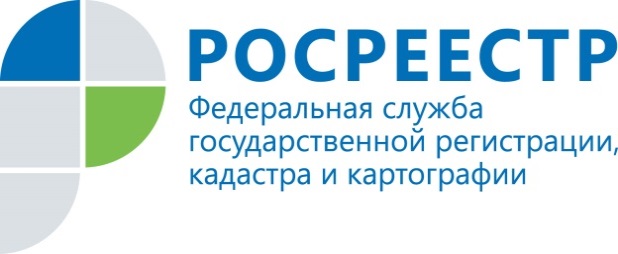 О необходимости определения местоположения границ объектов недвижимости